Тест по теме : Класс Насекомые». Задание 1. «Насекомые»Запишите номера вопросов и пропущенные слова (или группы слов):Класс Насекомые включает в себя членистоногих, которые дышат с помощью (_) и имеют (_) ног.Тело насекомых разделяется на отделы – (_).Полость тела (_).Кровеносная система (_).Кровь не выполняет функцию (_).Выделительная система представлена (_), которые открываются в (_).Нервная система насекомых представлена (_).Задание 2. «Определение насекомого по его конечностям и ротовому аппарату».Напишите название насекомого , определив его по представленным конечностям и ротовому аппарату.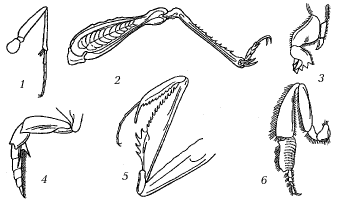 1.таракан2.медведка3.богомол4.кузнечик5.жук-плавунец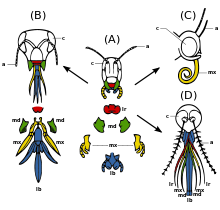 Ответы на тест:За каждый правильный ответ ставим 1 балл.Задание 1. «Насекомые»Класс Насекомые включает в себя членистоногих, которые дышат с помощью (трахей илегких_) и имеют (6_) ног.Тело насекомых разделяется на отделы – (голову, грудь и брюшко_).Полость тела (смешанная_).Кровеносная система (незамкнутая_).Кровь не выполняет функцию (газообмена_).Выделительная система представлена (мальпигиевыми сосудами_), которые открываются в (кишечник_).Нервная система насекомых представлена (наглоточным и подглоточным узлами , брюшной цепочкой и нервами_).Задание 2. «Определение насекомого по его конечностям и ротовому аппарату».Напишите название насекомого , определив его по представленным конечностям и ротовому аппарату.1.таракан 2.кузнечик 3. Медведка 4.жук-плавунец 5.богомол 6.жук- носорогА.таракан В.пчела С.бабочка D.комарЗа работу с учебником и заполнение таблицы ставим 5 баллов.Ответьте на вопросы:Назовите известных Вам насекомых с неполным превращением?Какую роль они играют в природе?Назовите насекомых с полным превращением? Какую роль они играют в природе?Перечислите признаки основных групп насекомых.За правильный ответ 1 балл.Оценки за урок и домашнее задание : Между модулями проводим физкультминутку.Насекомые с неполным превращениемНасекомые с полным превращениемСхемаСхемаОтряд СтрекозыОтряд Бабочки, или ЧешуекрылыеОтряд ПрямокрылыеОтряд Жуки, или ЖесткокрылыеОтряд РавнокрылыеОтряд ДвукрылыеОтряд Клопы, или ПолужесткокрылыеОтряд ПерепончатокрылыеБаллыОценкаДомашнее задание 18-205Умница, подготовь сообщение  о любом насекомом15-174Неплохо, повтори 2712-143Нужно немного еще постараться. Повтори 26, выучи 27 параграфы.